STETIGE VERTEILUNGENDie Näherungsformel von Moivre-Laplace

Betrachtet man die Binomialverteilungen für wachsendes n bei konstantem p, so werden die Histogramme einer binomialverteilten Zufallsvariablen breiter und symmetrischer um den Erwartungswert .  
Die Wahrscheinlichkeit eines einzelnen Ergebnisses wird immer kleiner, da die Flächensumme  der Rechtecke immer die Gesamtwahrscheinlichkeit 1 ergibt.
Die Histogramme erhalten zunehmend Glockenform, wobei sich die (Symmetrie-)Achse an der Stelle immer mehr nach rechts verschiebt. 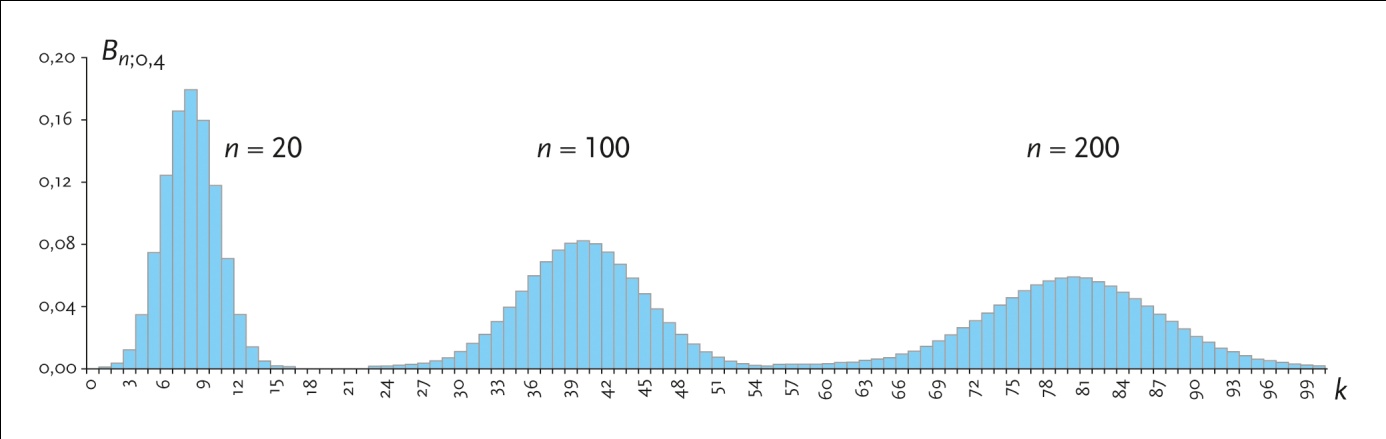 
Um das Verhalten von für große Werte von n besser untersuchen zu können, verschiebt man die Schaubilder so, dass der Erwartungswert auf der 2. Koordinatenachse liegt und gleicht  somit die Verschiebung der (Symmetrie-) Achse aus. Jeder Wert X=k wird um Einheiten nach links verschoben.
Gleichzeitig streckt man die Rechteckshöhen,  die , mit dem Faktor  und die ursprünglichen Rechtecksbreiten mit 1LE  mit dem Faktor . Damit gleicht man das Flacherwerden der Glockenform aus und hat gleichzeitig die Konstanz der Flächenmaßzahlen der Rechtecke (der Einzelwahrscheinlichkeiten) gewahrt.

Damit gilt:  
Man erhält eine neu Zufallsvariable, ein standartisierte  Zufallsvaiable     .Für  nimmt die standartisierte Zufallsvariable positive, für negative Werte    an.
Eine solche Verteilung heißt standartisierte Binomialverteilung:        
De Moivre hat erkannt, dass die Histogramme bestimmter standartisierter Binomialverteilungen trotz unterschiedlicher Parameter n und p in guter Näherung einen fast identischen Verlauf zeigen. Diese Histogramme haben einen glockenförmigen Verlauf.
Laplace hat diese Überlegungen weitergeführt und erkannt, dass die Histogramme standartisierter Binomialverteilungen um so besser von glockenförmigen Graphen umrandet werden, je größer die Standardabweichung ist .( Faustregel:  Wenn die Laplace-Bedingung   erfüllt ist)Das Schaubild der  Funktion  liefert die „Grenzkurve“  ,die Glockenkurve (als Grenzlage der Histogramme für )
Diese Funktion heißt Gauß-Funktion, ihr Schaubild heißt Gauß’sche Glockenkurve.
Diese Glockenkurve ist symmetrisch zur y-Achse und hat die x-Achse als Asymptote.
Moivre hat diese Glockenkurve für p=0,5 untersucht, Laplace zeigte, dass sich auch im Fall für große Werte von n dieselbe Grenzkurve ergibt.Beispiel:   Binomialverteilung  mit n=60, p=0,5,  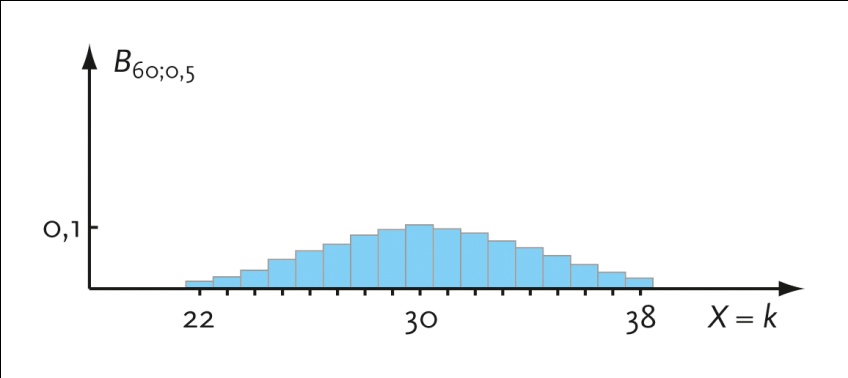    Standartisierte Binomialverteilung:                                               Gauss-Kurve: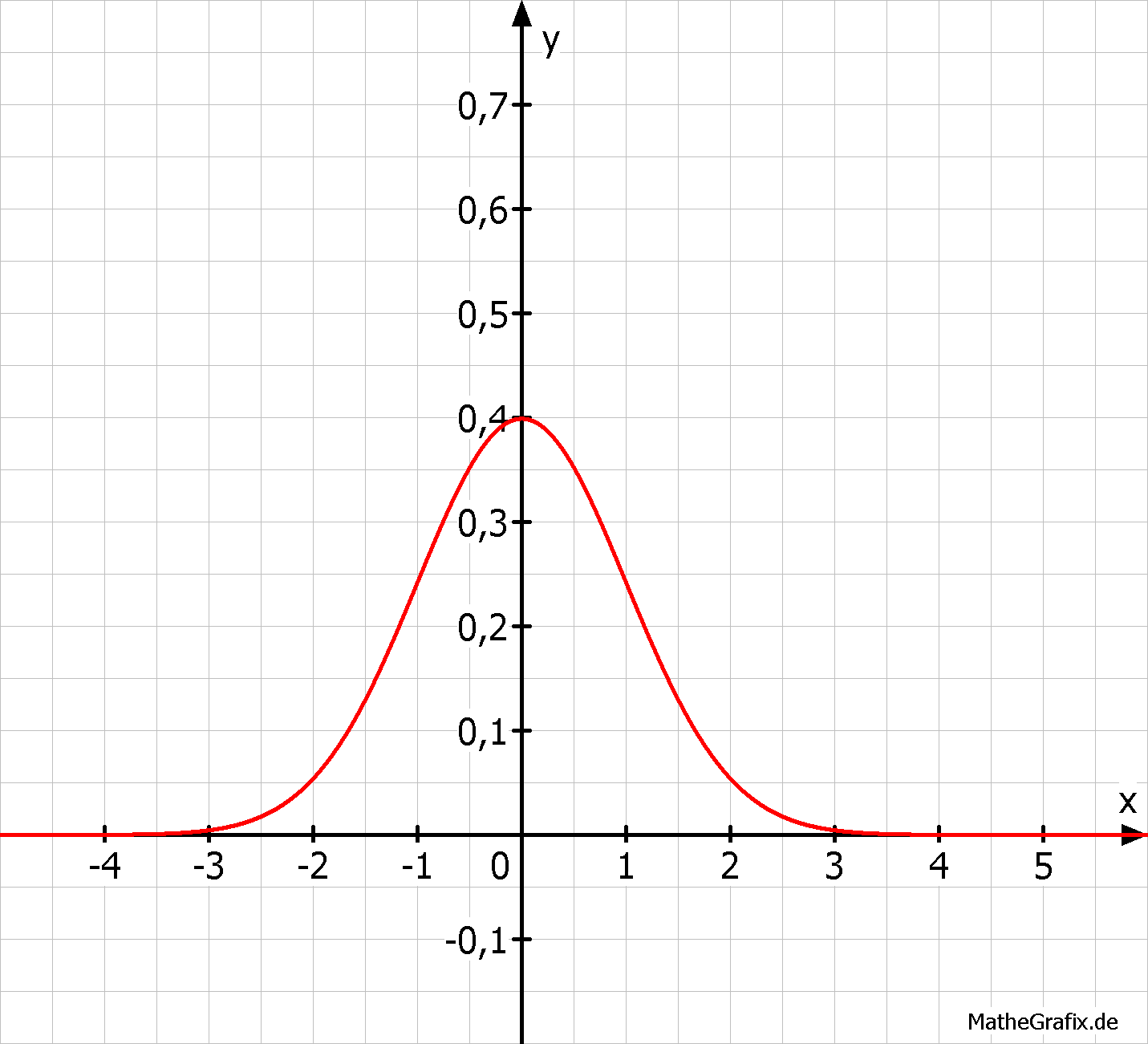 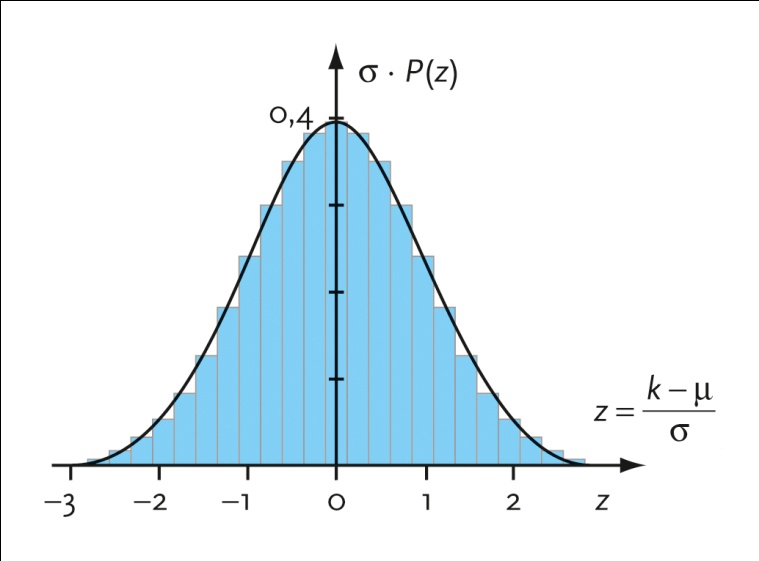 Der Flächeninhalt zwischen der Gauß-Kurve und der x-Achse entspricht  somit dem der Summe der Inhalte  aller Rechtecksflächen des Histogramms einer binomialverteilten Zufallsvariablen X ebenso wie die der dazugehörigen standardisierten Zufallsvariablen Z und hat der Wert 1: 
Die Summenwahrscheinlichkeit  kann dann näherungsweise durch den Inhalt der Teilfläche, die von der Gauss-Kurve und der x-Achse  (bzw. z-Achse) im Intervall eingeschlossen wird, berechnet werden: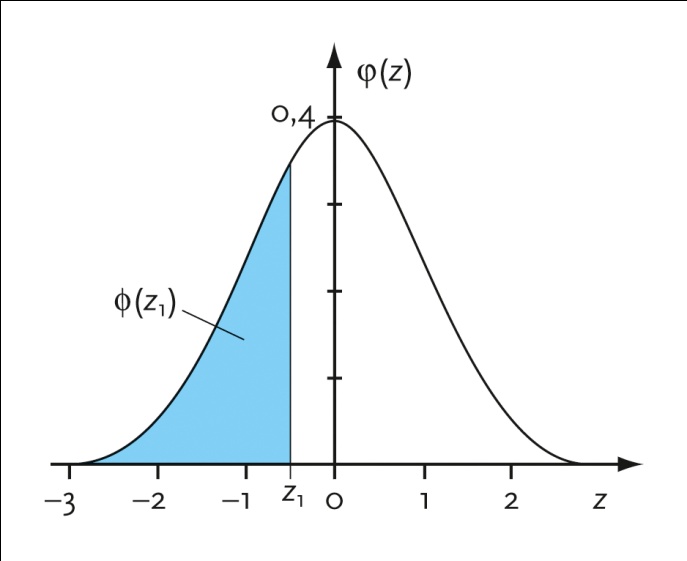 Folgerungen:P(X>k)= 
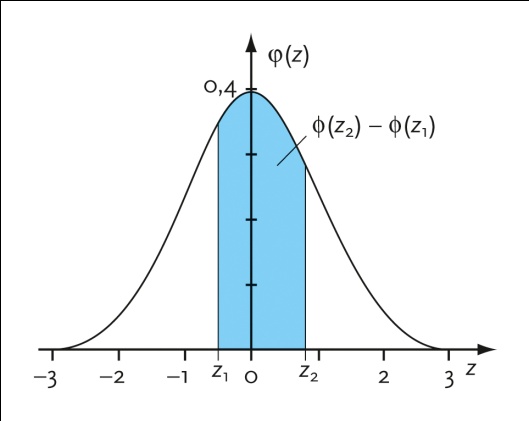 Die Intervallwahrscheinlichkeit ist näherungsweise gleich der Differenz 
mit 

Korrekturglieder:
Da k1 und k2 die Mitten der Rechtecksbreiten sind, 
rückt man vor der Standardisierung k1 um 0,5 LE nach links und k2 um 0,5 LE nach rechts.
Damit hat man einen besseren Näherungswert der Intervallwahrscheinlichkeit.
Für die standardisierten Variablen gilt dann:  
und  für die integrale Näherung der Intervallwahrscheinlichkeit


Diese Korrektur ist insbesondere dann wichtig, wenn n und nicht hinreichend groß sind.

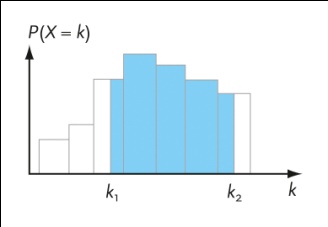 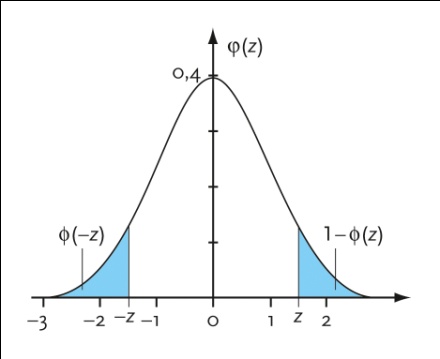 Ist z<0, ist   


Es gilt: Die Gauß’sche Glockenfunktion
Die  Gauß‘sche Glockenfunktion   , mit der man die Konturen von Binomialverteilungen beschreiben kann, heißt Standard-Glockenfunktion.Anmerkungen:Die Gauß’schen Glockenfunktionen lassen sich nur numerisch integrieren.Verschiedene Schaubilder:Stetige Zufallsvariable und Wahrscheinlichkeitsdichte
Diskrete Zufallsvariable sind Zufallsvariable, deren Werte abzählbar sind und durchnummeriert werden können. Je zwei benachbarte Ergebnisse sind eindeutig unterscheidbar. 
Ihre Wahrscheinlichkeiten kann man in Tabellen darstellen.
 Beispiel: 100mal würfeln, die Zufallsvariable X gibt die Anzahl der 6en an.Stetige Zufallsvariable  sind Zufallsvariable, deren Werte beliebig dicht liegende reelle Zahlen sind, wobei zwischen zwei beliebig dicht liegenden Werten einer stetigen Zufallsvariablen immer noch unendlich viele Werte liegen.Beispiel für eine stetige Zufallsvariable: 
In einer Zentrifuge befindet sich ein kleines Holzkügelchen, das durch mehrere Öffnungen die Zentrifuge verlassen kann. Die Winkelgeschwindigkeit der Zentrifuge wird innerhalb von 2 Minuten auf einen maximalen Wert hochgefahren. Die Zufallsvariable X gibt an, wie viel  Zeit vergeht, bis das Kügelchen innerhalb dieser 2 Minuten die Zentrifuge verlassen hat (wobei die Kugel auf jeden Fall innerhalb von 2 Min die Zentrifuge verlässt.)
Es gibt also unendlich viele Werte für die Zufallsvariable im Intervall (0:2], 
alle Zahlen x mit 0<x2 sind möglich. Die Zufallsvariable ist stetig.Eine Funktion f, aus der man Wahrscheinlichkeiten durch Integrieren erhält, nennt man Wahrscheinlichkeitsdichte.
Anmerkungen:Durch (1) ist gewährleistet, dass die Wahrscheinlichkeiten von Teilintervallen nicht negativ sind.Die Wahrscheinlichkeit des gesamten Intervalls beträgt 1=100%Man nennt f auch Dichtefunktion.Eine Zufallsvariable X mit reellen Werten im Intervall I heißt stetig verteilt, wenn gilt:
                                      Die Funktionswerte f(x) sind keine Wahrscheinlichkeiten.
Denn die Wahrscheinlichkeit, dass die Zufallsvariable genau den Wert k annimmt, berechnet sich durch  ,d.h. die Einzelwahrscheinlichkeiten sind exakt null.Normalverteilte Zufallsvariablen 
Eine stetige Zufallsvariable, die durch ihren Erwartungswert und ihre Standardabweichung festgelegt ist und nach der Standardisierung 
als Dichtefunktion  die Gauß’sche Glockenfunktion besitzt,heißt normalverteilte Zufallsvariable mit den Parametern . 
Man sagt:  X ist  .
Wahrscheinlichkeiten für Bereiche lassen sich durch Integration der Dichtefunktion bestimmen:   
Speziell:Die Normalverteilung für (mit der Standard-Glockenfunktion ) heißt Standardnormalverteilung N(0;1).
Die Wahrscheinlichkeit einer standardnormalverteilten (stetigen) Zufallsvariablen X  berechnet sich durch: Anmerkungen:Die Normalverteilung ist eine spezielle stetige Verteilung.Einsatz des GTR:
Mit normalcdf(a,b,)erhält man den Wert für 
Mit normalcdf() ist die zugehörige Integralfunktion gegeben, man kann Funktionswerte an jeder Stelle x=x0 bestimmen.
(Bei manchen TR muss man statt   einen Näherungswert (z.B. -100) einsetzen.)
Mit invNorm(Y, ) kann man die Stelle x bestimmen, an der die Integralfunktion den Wert Y annimmt: 
(Bsp.:  invNorm( 0.75,7.8,1.5) ergibt ungefähr den Wert 8.81, d.h. an der Stelle x=8,81 hat die Integralfunktion den Wert 0,75.Bei der Normalverteilung ist  der Erwartungswert und  die Standardabweichung.
Begr. LS S.369Es gilt Für jede normalverteilte Zufallsvariable gelten die Sigma-Regeln:
   
  (Begründung:)            	 bzw. 
            	 Binomialverteilung und Normalverteilung
Die Gauß‘schen Glockenfunktionen sind einerseits Wahrscheinlichkeitsdichten stetiger Zufallsvariablen.
Andererseits beschreiben sie die Kontur von Binomialverteilungen unter bestimmten Bedingungen:
Für binomialverteilte Zufallsvariable X mit   mit gelten die Näherungen:
(1)              (lokale Näherungsformel)
(2)              (integrale Näherungsformel  mit Stetigkeitskorrektur)
Diese Annäherung der Binomialverteilung durch die Normalverteilung begründet die Sigma-Regel für binomialverteilte Zufallsvariable: 
Weitere spezielle Wahrscheinlichkeitsverteilungen:Die Poisson-VerteilungGeometrische VerteilungHypergeometrische VerteilungFür die integrale Näherung der Summenwahrscheinlichkeitgilt:                                              
Diese Gleichung bezeichnet man als integrale Näherungsformel von de Moivre-Laplace.Die Integrale  sind Näherungswerte der Summenwahrscheinlichkeiten .Funktionen  heißen Gauß’sche Glockenfunktionen mit den festen Parametern .Sie besitzen eine Maximalstelle bei  mit dem Maximalwert 
und zwei Wendestellen bei   mit dem Funktionswert Und es gilt:  Für  erhält man die Standard-Glockenfunktion.Eine Funktion f heißt Wahrscheinlichkeitsdichte über einem Intervall  I=[a;b] (oder I=(a;b)…), wenn gilt: